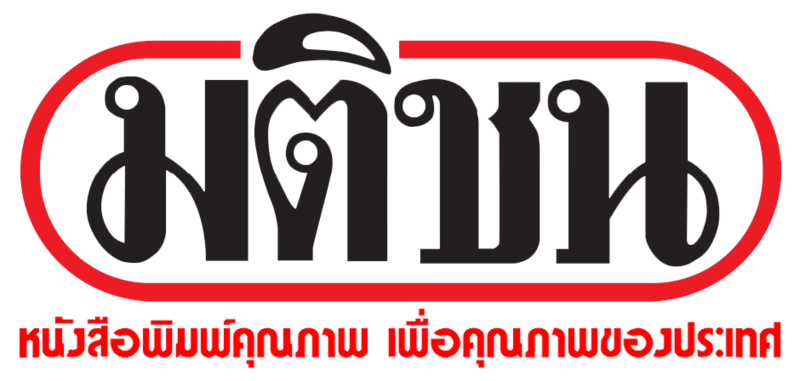 หนังสือพิมพ์ประจำวันพุธที่ 2  สิงหาคม  2560 หน้า 12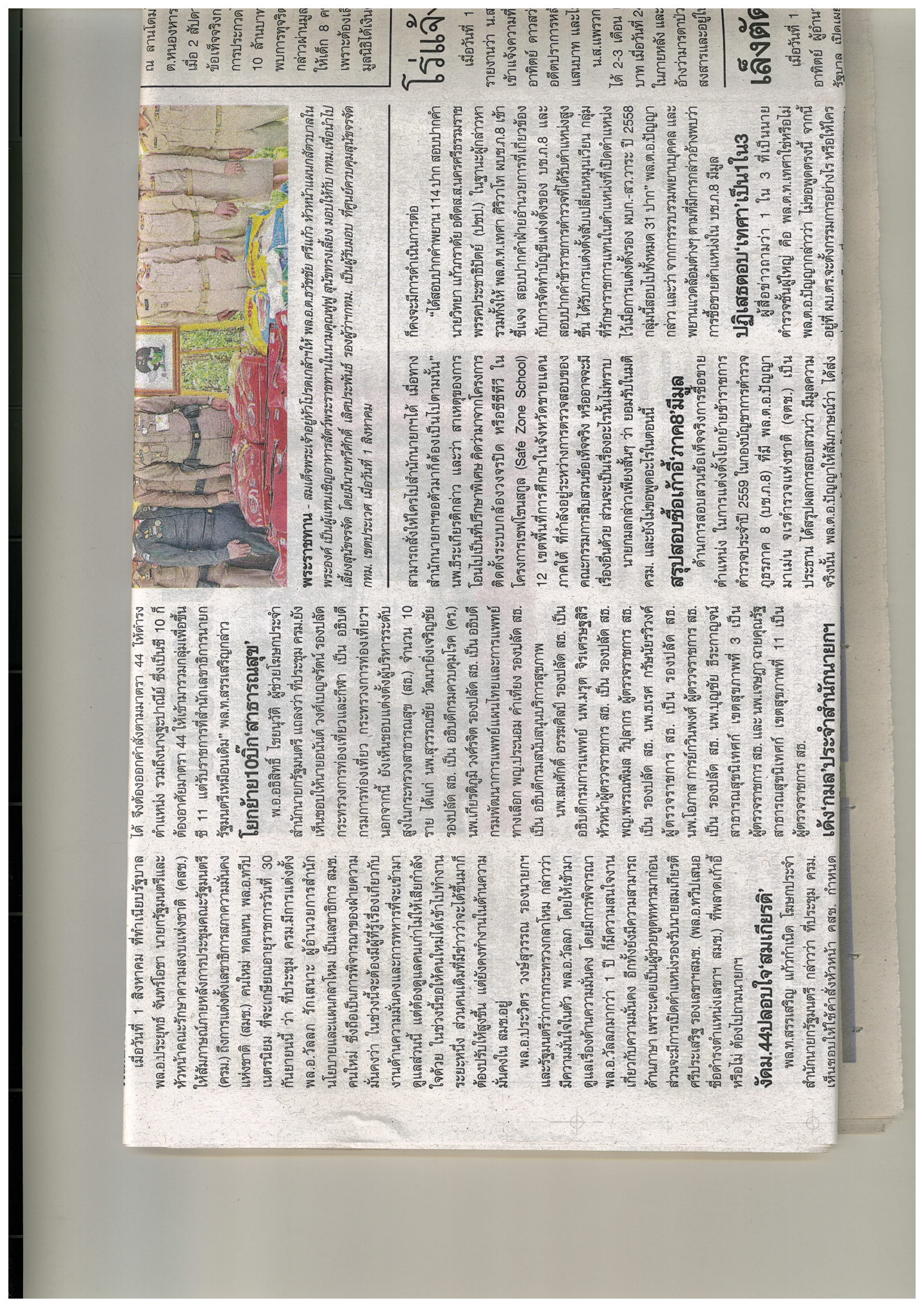 